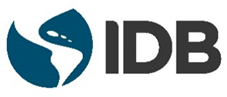 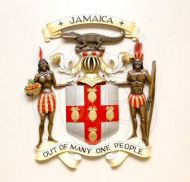 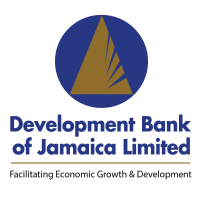 TENDER OPENING VIA ZOOMIssued on: Friday, July 30, 2021 ForSensitization and Marketing Awareness Raising for products and services offered under Boosting Innovation, Growth and Entrepreneurship Ecosystems ProgrammeProcuring Entity: Development Bank of Jamaica LimitedThe Bid Opening date: Tuesday, August 3, 2021 at 3:15 pm via zoom link below: Development Bank of Jamaica is inviting you to a scheduled Zoom meeting.Topic: Tender Opening : BIGEE Marketing Services Time: Aug 3, 2021 03:15 PM BogotaJoin Zoom Meetinghttps://us02web.zoom.us/j/85684588153?pwd=NzlWYzYzd1ZlWHRPMkdrSDBhVmJzZz09Meeting ID: 856 8458 8153Passcode: 639570One tap mobile+16699009128,,85684588153#,,,,*639570# US (San Jose)+12532158782,,85684588153#,,,,*639570# US (Tacoma)Dial by your location        +1 669 900 9128 US (San Jose)        +1 253 215 8782 US (Tacoma)        +1 301 715 8592 US (Washington DC)        +1 312 626 6799 US (Chicago)        +1 346 248 7799 US (Houston)        +1 646 558 8656 US (New York)Meeting ID: 856 8458 8153Passcode: 639570Find your local number: https://us02web.zoom.us/u/kEHEX4FeW